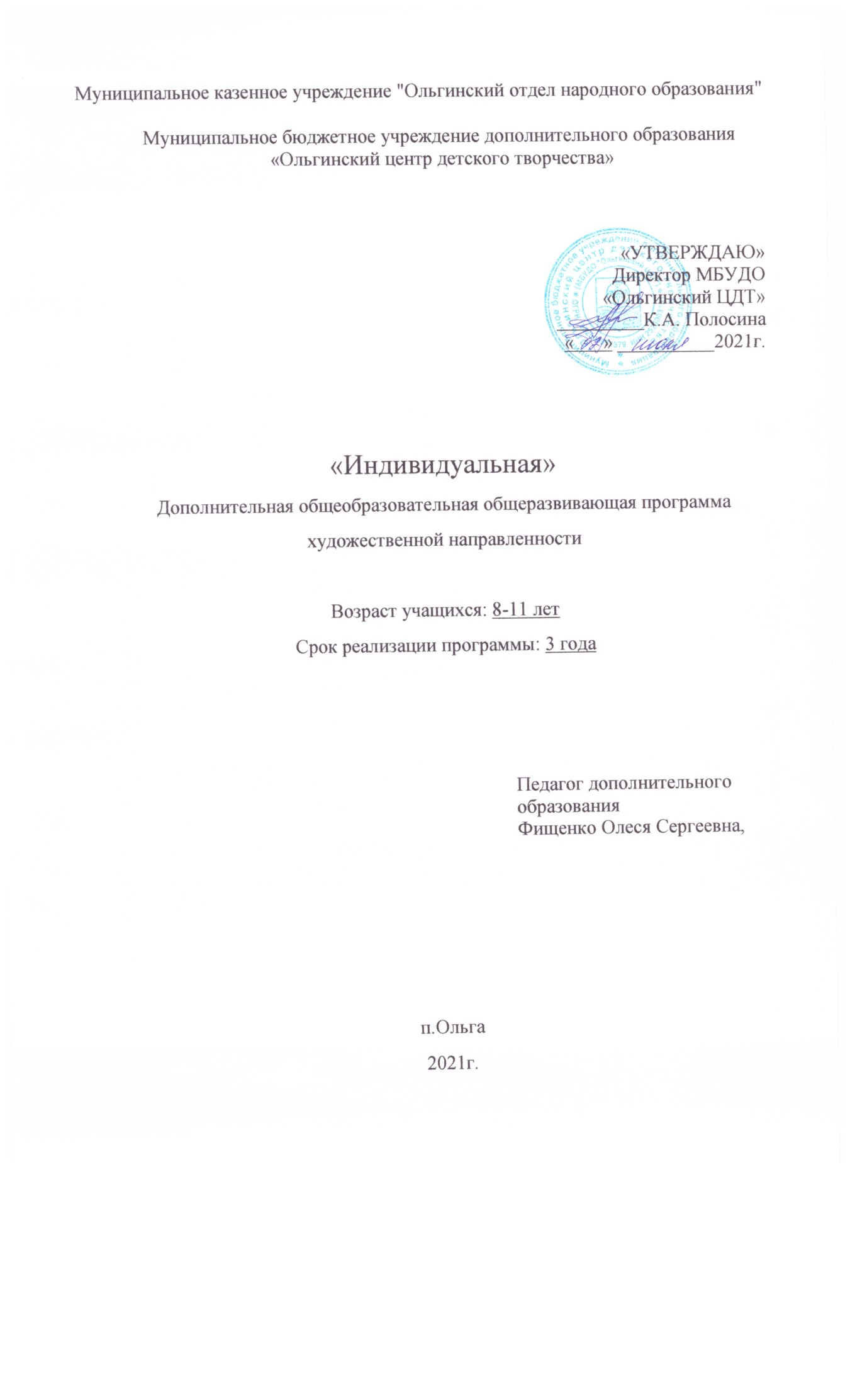 Основные характеристики программыПояснительная записка.Дополнительная общеобразовательная программа «индивидуальная» является общеразвивающей и имеет художественную направленность. Данная программа модифицированная. В настоящее время у многих детей наблюдается недостаточное развитие мелкой моторики. Изучение уровня развития тонких дифференцированных движений пальцев и кистей рук у детей показывает, что у многих они недостаточно целенаправленны. Особенно слабо развиты сложно – координированные движения ведущей руки, т. е. плохое умение держать ручку или карандаш в качестве рабочего инструмента.Индивидуальная образовательная программа (индивидуальный образовательный маршрут ребенка) – это документ, он содержит в себе совокупность учебных курсов, разделов программы, форм и способов их освоения, которые позволяют создать условия для максимальной реализации особых образовательных потребностей ребенка с ограниченными возможностями здоровья в процессе обучения и воспитания на определенной ступени образования. Внося свой вклад в решение данной проблемы, объединение декоративно-прикладного творчества принимает в свой детский коллектив детей с умственной отсталостью и задержкой психического развития.Целевое назначение:Индивидуальный образовательный маршрут направлен на преодоление несоответствия между процессом обучения ребенка с психофизическим нарушением по образовательным программам определенной ступени образования и реальными возможностями ребенка, и познавательными потребностями.  Их мышление более конкретно, им сложно думать об абстрактных вещах. Память, внимание ослаблены. Им труднее усваивать материал, и они быстрее его забывают. Обучающиеся быстро утомляются. У них слабый самоконтроль. Они очень чувствительны и обидчивы.Индивидуальный образовательный маршрут по декоративно-прикладному творчеству создана для обучающихся от 8 лет до 11 лет.   Актуальность программыЗаключается в том, что ребенка с ограниченными возможностями здоровья необходимо приучать к труду, в частности к творческому труду. Занятия ручным трудом располагают к развитию мелкой моторики рук, ребенок учится четкости, точности выполнения работы, развиваются эстетические качества, появляется потребность в самосовершенствовании.Направленность программыДополнительная общеразвивающая программа художественной направленности для детей 8-11лет определяет содержание и организацию работы по обучению детей выполнению декоративных композиций, используя привычные, доступные материалы: бумага, картон, ленты, природный материал, пластилин, бросовый материал в различных техниках квиллинга, аппликации и т.д..Одной из главных задач обучения и воспитания детей на занятиях прикладным творчеством является обогащение мировосприятия воспитанника, т.е. развитие творческой культуры ребенка, развитие творческого нестандартного подхода к реализации задания, воспитание трудолюбия, интереса к практической деятельности, радости созидания и открытия для себя что-то нового.Данная программа направлена на художественно-эстетическое развитие детей. Являясь наиболее доступным для детей, прикладное творчество обладает необходимой эмоциональностью, привлекательностью, эффективностью. Программа предполагает развитие у детей художественного вкуса и творческих способностей.В настоящее время искусство работы с бумагой в детском творчестве не потеряло своей актуальности. И бумага остается основным инструментом творчества на занятиях.Бумага — первый материал, из которого дети начинают мастерить, творить, создавать неповторимые изделия. Она известна всем с раннего детства. Устойчивый интерес детей к творчеству из бумаги обуславливается ещё и тем, что данный материал даёт большой простор творчеству. Бумажный лист помогает ребёнку ощутить себя художником, дизайнером, конструктором, а самое главное — безгранично творческим человеком. Претерпевая колоссальные изменения с древних времён, бумага в современном обществе представлена большим многообразием. Цветная и белая, бархатная и глянцевая, папирусная и шпагат — она доступна всем слоям общества. Программа построена —от простого к сложному. Рассматриваются различные методики выполнения изделий из бумаги и картона, пластилина, бросового материала с использованием самых разнообразных техник (бумагокручение, конструирование, мозаика, аппликация). Уровень освоения Базовый уровень освоения.Отличительные особенностиСодержание программы позволяет максимально разнообразить творческую деятельность учащихся, в результате не наступает переутомление, интерес к творчеству не угасает, ребёнок избавляется от ненужных переживаний из-за неудач. Программа позволяет гибко подходить к процессу обучения, учитывать различную степень подготовки учащихся, психологические, физиологические. И их интересы, и пожелания. Создать ситуацию успеха и радости на каждом занятии. Программа адресованаШкольникам с ограниченными возможностями от 8-11лет. Данная образовательная программа «индивидуальная» предполагает обучения детей 8-11 лет и рассчитана на три года обучения. Учащиеся ходят три раза в неделю. Каждый ребенок индивидуально в разное время. Режим занятий.Форма проведения занятий – индивидуальная. Занятия проводятся 3 раза в неделю по 1 часу: 45 минут учебного времени и обязательный 15 минутный перерыв. Цель и задачи программы:Цель программы:Развитие личности ребенка посредством обучения различным видам декоративно-пригодного творчества.   Задачи программы: 1. Воспитательные:1.1. Воспитывать интерес к искусству.1.2. Формировать навыки взаимопомощи и сотрудничества со сверстниками.1.3. Способствовать созданию игровых ситуаций, расширять коммуникативные способности детей.2. Развивающие:2.1. Развить устойчивую мотивацию к познанию и творчеству2.2. Развить жизненно необходимые умения и навыки2.3. Вовлечь детей в активную разнообразную творческую деятельность 3. Обучающие:3.1. Способствовать развитию важнейших сфер личности: самосознания, волевой, мотивов поведения, побуждения к творчеству и самостоятельности.3.2. Формировать культуру делового и дружеского общения со сверстниками и взрослыми.3.3. Формировать стремление к достижению поставленных целей, творчеству роста, бережному отношению к своему труду и труду товарищей.Содержание программыУчебный план 1 год обучения                      Содержание учебного плана 1 год обученияФрагменты содержания учебного плана программы «Индивидуальная» 1. Водное занятие.Теория: Знакомство с группой. Инструктаж по технике безопасности. Правила: противопожарной безопасности, личной гигиены, поведения на занятиях и переменах, организация рабочего места. Практическая работа: Игры на знакомство. Викторина. Составление списка материалов, инструментов, приспособлений необходимых для занятий. 2. Основы квиллингаТеория: История возникновения бумаги. Свойства бумаги. История возникновения технологии бумагокручение. Бумага для квиллинга.Практическая работа: Знакомство видами бумаги (писчая, обёрточная, обойная, впитывающая, копировальная) и её свойствами (прочность, водопроницаемость). Вырезание полосок для квиллинга.3. Бумажные лентыТеория: Техника выполнения форм: плотная катушка (рол), разреженная катушка, капля, долька, квадрат, прямоугольник, треугольник, завитки, спираль в виде стружки, глаз, полукруг, стрела. Знакомство с обозначениями этих форм на схемах.Практическая работа: Конструирование из основных форм, изготовление цветка, василька, бабочки, коллективная работа над композицией «Аквариум4. Изготовление украшения в технике квиллингТеория: Знакомство с простейшими приемами изготовления цветов, приемами изготовления более сложных цветов. Подбор цветовой гаммы. Техника изготовления бахромчатых цветов. Техника изготовления листиков.Практическая работа: Изготовление цветов: роза, фиалка, цинния, ландыш, ромашка. Изготовление листьев.5. АппликацияТеория: Аппликация-это один из популярнейших видов детского творчества.Плоскостная аппликация. Объемная аппликация. Торцевая. Мозаика. Сочетание различных материалов. Композиция в технике аппликации. Практическая работа: Составление целого из частей, в том числе самостоятельное достраивание с восполнением недостающих компонентов.Использование деревянных частей, соединение с цветной бумагой, цветногокартона и т.д. Работа с клеем. Изготовление плоских и объемных изделий по образцам, простейшим чертежам, эскизам, схемам, рисункам.  Работа пошаблону, изготовление геометрических фигур из бумаги, дерева, цветы и др. 6. Работа из салфетокТеория: Знакомство с трехслойными салфетками и её свойствами.Декупаж- это вид аппликации с целью имитировать нарисованную картинку на декорируемом предмете. Данная техника украшения была изобретена в Китае.Практическая работа: Изготовление работ в технике «Декупаж». Последовательность декорирования любого изделия в технике «Декупаж»Вырезание мотива из салфетки. Наклеивание мотивы на предмет декора.7. Пластилиновые работы  Теория: Техника лепки доступна детям любого возраста во всем богатстве и разнообразии способов и приёмов. Классификация способов достаточно условна, возможны переходы одного способа в другой и дополнение основного способа одним или несколькими другими при изготовлении одной работы.Практическая работа: в процессе обучения дети постепенно осваивают следующие техники лепки:Конструктивный способ. Образ создаётся из отдельных частей, как из деталей конструктора. Все детали лепятся отдельно (туловище, голова, лапы) и соединяются вместе.Скульптурный (или пластический) способ. Образ моделируется из целого куска (без деления на части) с помощью разнообразных движений: оттягивание, загибание, скручивание, придавливание, прищипывание, отрезание или процарапывание стекой (ножичком).Комбинированный способ. Сочетание конструктивного и скульптурного способов. Как правило, самые крупные детали выполняются скульптурным способом, а мелкие создаются отдельно и присоединяются к скульптурной форме.Лепка на форме. В качестве основы служат готовые прочные формы - банки, пластиковые бутылки. Пластилин в этом случае дополняет и оформляет изделие. Таким способом хорошо лепить вазу, кашпо, карандашницу. Модульная лепка. Образ создаётся из нескольких или многих одинаковых элементов - модулей (комочков, шариков, столбиков и пр.). Этот способ напоминает составление объемной мозаики или конструирование из отдельных деталей.8. Бросовый материал Теория: Конструировать из бросового материала. Знакомство с техникой работы- картонное кружево, вырезание полос. Плетение из газет. Работы из пластиковых бутылок.Практическая работа: Научить создавать свой неповторимый образ, используя различные техники изготовления поделок. Помочь детям овладеть различными техническими навыками при работе нетрадиционными техниками.Содержание программыУчебный план 2 год обучения                           Содержание учебного плана 2 год обученияФрагменты содержания учебного плана программы «Индивидуальная» 1. Водное занятие.Теория: Инструктаж по технике безопасности. Правила: противопожарной безопасности, личной гигиены, поведения на занятиях и переменах, организация рабочего места. Практическая работа: Игры на знакомство. Викторина. Составление списка материалов, инструментов, приспособлений необходимых для занятий. 2. Основы квиллингаТеория: История возникновения бумаги. Свойства бумаги. История возникновения технологии бумагокручение. Бумага для квиллинга.Практическая работа: Знакомство видами бумаги (писчая, обёрточная, обойная, впитывающая, копировальная) и её свойствами (прочность, водопроницаемость). Вырезание полосок для квиллинга.3. Бумажные лентыТеория: Техника выполнения форм: плотная катушка (рол), разреженная катушка, капля, долька, квадрат, прямоугольник, треугольник, завитки, спираль в виде стружки, глаз, полукруг, стрела. Знакомство с обозначениями этих форм на схемах.Практическая работа: Конструирование из основных форм, изготовление цветка, василька, бабочки, коллективная работа над композицией «Аквариум4. КвиллингТеория: Знакомство с простейшими и сложными приемами изготовления.  Подбор цветовой гаммы. Техника изготовления бахромчатых цветов. Техника изготовления листиков.Практическая работа: Изготовление цветов: роза, фиалка, цинния, ландыш, ромашка. Изготовление листьев. И другие работы из квиллинга. 5. АппликацияТеория: Аппликация-это один из популярнейших видов детского творчества.Плоскостная аппликация. Объемная аппликация. Торцевая. Мозаика. Сочетание различных материалов. Композиция в технике аппликации. Практическая работа: Составление целого из частей, в том числе самостоятельное достраивание с восполнением недостающих компонентов.Использование деревянных частей, соединение с цветной бумагой, цветногокартона и т.д. Работа с клеем. Изготовление плоских и объемных изделий по образцам, простейшим чертежам, эскизам, схемам, рисункам.  Работа пошаблону, изготовление геометрических фигур из бумаги, дерева, цветы и др. 6. Работа из салфетокТеория: Знакомство с трехслойными салфетками и её свойствами.Декупаж- это вид аппликации с целью имитировать нарисованную картинку на декорируемом предмете. Данная техника украшения была изобретена в Китае.Практическая работа: Изготовление работ в технике «Декупаж». Последовательность декорирования любого изделия в технике «Декупаж»Вырезание мотива из салфетки. Наклеивание мотивы на предмет декора.7. Пластилиновые работы  Теория: Техника лепки доступна детям любого возраста во всем богатстве и разнообразии способов и приёмов. Классификация способов достаточно условна, возможны переходы одного способа в другой и дополнение основного способа одним или несколькими другими при изготовлении одной работы.Практическая работа: в процессе обучения дети постепенно осваивают следующие техники лепки:Конструктивный способ. Образ создаётся из отдельных частей, как из деталей конструктора. Все детали лепятся отдельно (туловище, голова, лапы) и соединяются вместе.Скульптурный (или пластический) способ. Образ моделируется из целого куска (без деления на части) с помощью разнообразных движений: оттягивание, загибание, скручивание, придавливание, прищипывание, отрезание или процарапывание стекой (ножичком).Комбинированный способ. Сочетание конструктивного и скульптурного способов. Как правило, самые крупные детали выполняются скульптурным способом, а мелкие создаются отдельно и присоединяются к скульптурной форме.Лепка на форме. В качестве основы служат готовые прочные формы - банки, пластиковые бутылки. Пластилин в этом случае дополняет и оформляет изделие. Таким способом хорошо лепить вазу, кашпо, карандашницу. Модульная лепка. Образ создаётся из нескольких или многих одинаковых элементов - модулей (комочков, шариков, столбиков и пр.). Этот способ напоминает составление объемной мозаики или конструирование из отдельных деталей.8. Подручный материал  Теория: Конструировать из подручного материала. Знакомство с техникой работы- картонное кружево, вырезание полос. Плетение из газет. Работы из пластиковых бутылок.Практическая работа: Научить создавать свой неповторимый образ, используя различные техники изготовления поделок. Помочь детям овладеть различными техническими навыками при работе нетрадиционными техниками.Содержание программыУчебный план 3 год обучения                     Содержание учебного плана 3 год обученияФрагменты содержания учебного плана программы «Индивидуальная» 1. Водное занятие.Теория: Инструктаж по технике безопасности. Правила: противопожарной безопасности, личной гигиены, поведения на занятиях и переменах, организация рабочего места. Практическая работа: Игры на знакомство. Викторина. Составление списка материалов, инструментов, приспособлений необходимых для занятий. 2. Простой квиллингТеория: История возникновения бумаги. Свойства бумаги. История возникновения технологии бумагокручение. Бумага для квиллинга.Практическая работа: Знакомство видами бумаги (писчая, обёрточная, обойная, впитывающая, копировальная) и её свойствами (прочность, водопроницаемость). Вырезание полосок для квиллинга.3. Бумажные лентыТеория: Техника выполнения форм: плотная катушка (рол), разреженная катушка, капля, долька, квадрат, прямоугольник, треугольник, завитки, спираль в виде стружки, глаз, полукруг, стрела. Знакомство с обозначениями этих форм на схемах.Практическая работа: Конструирование из основных форм, изготовление цветка, василька, бабочки, коллективная работа над композицией «Аквариум4. Квиллинг цветовТеория: Простейшими приемами изготовления цветов, приемами изготовления более сложных цветов. Подбор цветовой гаммы. Техника изготовления бахромчатых цветов. Техника изготовления листиков.Практическая работа: Изготовление цветов: роза, фиалка, цинния, ландыш, ромашка. Изготовление листьев.5. АппликацияТеория: Аппликация-это один из популярнейших видов детского творчества.Плоскостная аппликация. Объемная аппликация. Торцевая. Мозаика. Сочетание различных материалов. Композиция в технике аппликации. Практическая работа: Составление целого из частей, в том числе самостоятельное достраивание с восполнением недостающих компонентов.Использование деревянных частей, соединение с цветной бумагой, цветного картона и т.д. Работа с клеем. Изготовление плоских и объемных изделий по образцам, простейшим чертежам, эскизам, схемам, рисункам.  Работа по шаблону, изготовление геометрических фигур из бумаги, дерева, цветы и др.6. Работа из салфетокТеория: Знакомство с трехслойными салфетками и её свойствами.Декупаж- это вид аппликации с целью имитировать нарисованную картинку на декорируемом предмете. Данная техника украшения была изобретена в Китае.Практическая работа: Изготовление работ в технике «Декупаж». Последовательность декорирования любого изделия в технике «Декупаж»Вырезание мотива из салфетки. Наклеивание мотивы на предмет декора.7. Пластилиновые работы Теория: Техника лепки доступна детям любого возраста во всем богатстве и разнообразии способов и приёмов. Классификация способов достаточно условна, возможны переходы одного способа в другой и дополнение основного способа одним или несколькими другими при изготовлении одной работы.Практическая работа: в процессе обучения дети постепенно осваивают следующие техники лепки:Конструктивный способ. Образ создаётся из отдельных частей, как из деталей конструктора. Все детали лепятся отдельно (туловище, голова, лапы) и соединяются вместе.Скульптурный (или пластический) способ. Образ моделируется из целого куска (без деления на части) с помощью разнообразных движений: оттягивание, загибание, скручивание, придавливание, прищипывание, отрезание или процарапывание стекой (ножичком).Комбинированный способ. Сочетание конструктивного и скульптурного способов. Как правило, самые крупные детали выполняются скульптурным способом, а мелкие создаются отдельно и присоединяются к скульптурной форме.Лепка на форме. В качестве основы служат готовые прочные формы - банки, пластиковые бутылки. Пластилин в этом случае дополняет и оформляет изделие. Таким способом хорошо лепить вазу, кашпо, карандашницу. Модульная лепка. Образ создаётся из нескольких или многих одинаковых элементов - модулей (комочков, шариков, столбиков и пр.). Этот способ напоминает составление объемной мозаики или конструирование из отдельных деталей.8.Бросовый материал   Теория: Конструировать из бросового материала. Знакомство с техникой работы- картонное кружево, вырезание полос. Плетение из газет. Работы из пластиковых бутылок.Практическая работа: Научить создавать свой неповторимый образ, используя различные техники изготовления поделок. Помочь детям овладеть различными техническими навыками при работе нетрадиционными техниками.                                Планируемые результаты.ОбразовательныеПо окончанию обучения дети должный знатьКраткую характеристику изученных видов декоративно-прикладного творчества. Названия и назначение инструментов и приспособлений ручного труда и правила пользования ими. Название, элементарные свойства и применение изученных материалов. Основные технологические приёмы и способы изготовления различных изделий прикладного творчества.Должны уметьУзнавать и называть изученные виды декоративно-прикладного творчества. Владеть различными инструментами и приспособлениями, применяемые в изученных видах прикладного творчества. Правильно подбирать материалы для работы и экономно их расходовать. Применять полученные знания, навыки и умение на практике. Изготавливать сувениры и поделки. ЛичностныеПоявилась потребность в самосовершенствовании, самореализации и достижения ценностных ориентиров. Научились ставить перед собой цели и добиваться их достижения путем проявления воли, терпения и усидчивости. Вырос творческий потенциал. Сформировались деловые и дружеские отношения со сверстниками и взрослыми. Научились правильно и критически оценивать свой труд и труд товарищей. Стали проявлять самостоятельность в выполнении различных заданий.МетапредметныеПоявился интерес к познанию. Приобрели жизненно необходимые навыки и умения. Научились соблюдать технику безопасности в работе с разными инструментами, материалами, приспособлениями, правило их хранения. Следить за чистотой своего рабочего места и правильно его организовывать. В жизни детей вошли такие понятия как: бережность, аккуратность, трудолюбие, терпение, взаимовыручка, самостоятельность и ответственность. Организационно-педагогические условия                                    Условия реализации программыМатериально-технические обеспечениеДля занятий учебных групп требуется простое светлое красивое оформленное помещение, отвечающее санитарно-гигиеническим нормам. Помещение должно быть сухое, с естественным доступом воздуха, легкое проветриваемым, с достаточным дневным и вечерним освещением.Оборудование Для занятий необходимы столы и стулья по количеству детей, шкафы для хранения инструментов, материалов и приспособлений, демонстративные стенды и стенды для оформления тематических выставок.  Учебно-наглядное пособие Готовые изделья, образцы, схемы, изготовленные педагогам. Журналы, книги, альбомы.  Аудио, видео, фото и интернет источники.                       Оценочные материалы и формы аттестации Инструменты оценки достижений учащихся по программе носят вариантный характер и способствуют росту их самооценки и познавательных интересов.Способы оценки результатов-Наблюдение педагога за деятельностью детей на занятиях-Коллективное осуждение на каждом занятии результатов занятия и анализ выполненных работ-Самооценка учащихся своей работы-Промежуточные тематические выставки детских работ в течение года-Итоговые занятие (устный опрос, командная игра)-Участие выставках, конкурсах разного уровня (межрайонных, региональных, всероссийских)-Учитывается отзывы родителей Критерии оценки образовательных результатов учащихся-Соответствие теоретических знаний ребенка программы требованиям-Соответствие практических умений и навыков программы требованиям -Отсутствие затруднений в использовании различных инструментов и приспособлений-Самостоятельность работы по схемам, рисункам и шаблонам-Способность самостоятельно готовить свое рабочее место и убирать его-Аккуратность и ответственность в работеКритерии личностного развития ребенка в процессе освоения программы-Способности переносить нагрузки в течение занятий-Способности активно побуждать себя к практической деятельности-Способность доводить начатое до конца-Умение контролировать свои поступки -Способность оценивать себя адекватно реальным достижением -Интерес к занятиям в детском объединении -Способность занять определенную позицию в конфликтной ситуации                          Методические материалВ основе реализации программы лежит следующие принципы обучения-Учет психологический особенностей дошкольников 4-6 лет-Учет физиологический особенностей этого возраста-Принцип сменности видов деятельности-Индивидуальный подход к каждому ребенку, постоянная практическая помощь педагога-Принцип наглядности-Создание ситуации успеха, радости на каждом занятииПриемы и методы-Комментарий педагога при практической деятельности детей, носящий характер пояснений и советов-Закрепить полученных знаний с помощью устных вопросов на каждом занятии -Наблюдение за работой детей, практическая помощь педагога при возникновении каких-либо трудностей в работе у учащихся -Корректировка усвоения знаний, умений и навыков на каждом занятииОсновная форма проведения занятий-мастер –класс!Формирование умений всего связано с практической деятельностью. По видам деятельности в работе с детьми используются репродуктивный и частично поисковый, например, при подборе цветов, фактуры материала.Форма организации учебного процесса-Индивидуальные-Коллективные -ГрупповыеСтимулы: похвала, поддержка, отбор работы на выставку, награждение грамотой, призом.                              Календарный учебный график                              Календарный учебный график                              Календарный учебный графикСписок литературы1. Букина С. Букин М. Квиллинг. Шаг вперед. – «Феникс», Ростов-на-Дону: 20112. Букина С.Букин М. Квиллинг: волшебство бумажных завитков. –«Феникс», Ростов-на-Дону: 20113. Зайцева А.А. Искусство квилинга: магия бумажных лент.- М.: Эксмо,2009.4. Пишикова Н.Г. Работа с бумагой в нетрадиционной технике – ООО Издательство «Скрипторий 2003», М: 20085. Пишикова Н.Г. Работа с бумагой в нетрадиционной технике -2 –ООО Издательство «Скрипторий 2003», М: 2007Пп/пНазвание раздела, темаКоличество часовКоличество часовКоличество часовФорма аттестации/контрольПп/пНазвание раздела, темаВсегоТеория Практика Форма аттестации/контроль1Вводное занятие Знакомство с учащимся211Игра 2Основы квиллинга24618Фотоотчёт 3Бумажные ленты21516Выставка 4Изготовление украшения в технике квиллинг 19514Выставка Фотоотчёт 5Аппликация 1239КонкурсФотоотчёт 6Работа из салфеток13310Выставка7Пластилиновые работы13310ФотоотчётВыставка8Бросовый материал 16312Отчетная выставка 1202991№п/пНазвание раздела,тема                    Количество часов                    Количество часов                    Количество часовФорма аттестации/контроль№п/пНазвание раздела,темаВсегоТеория Практика Форма аттестации/контроль1Вводное занятие 211Игра 2Основы квиллинга1138Фотоотчёт 3Бумажные ленты30624Выставка 4Квиллинг20416Выставка Фотоотчёт 5Аппликация 15312КонкурсФотоотчёт 6Работа из салфеток12210Выставка7Пластилиновые работы1037ФотоотчётВыставка8Подручный материал  20515Отчетная выставка 1202793№п/пНазвание раздела,тема                    Количество часов                    Количество часов                    Количество часовФорма аттестации/контроль№п/пНазвание раздела,темаВсегоТеория Практика 1Вводное занятие 211Игра 2Простой квиллинг15312Фотоотчёт 3Бумажные ленты20515Выставка 4Квиллинг цветов.20515Выставка Фотоотчёт 5Аппликация 18315КонкурсФотоотчёт 6Работа из салфеток15312Выставка7Пластилиновые работы1037ФотоотчётВыставка8Бросовой материал   20416Отчетная выставка 1202793Этапы образовательного процесса 1 годПродолжительность учебного года, неделя40Количество учебных дней360Продолжительность учебного периода 1 полугодие 02.09.2021-30.12.2021Продолжительность учебного периода 2 полугодие10.01.2022-30.06.2022Возраст детей, лет 8-11 летПродолжительность занятия, час 1Режим занятия 3 раза/недГодовая учебная нагрузка, час120Этапы образовательного процесса 2 год              Продолжительность учебного года, неделя40Количество учебных дней360Продолжительность учебного периода 1 полугодие 02.09.2022-30.12.2022Продолжительность учебного периода 2 полугодие10.01.2023-30.06.2023Возраст детей, лет 9-12 лет Продолжительность занятия, час 1Режим занятия 3 раза/недГодовая учебная нагрузка, час120Этапы образовательного процесса 3 годПродолжительность учебного года, неделя40Количество учебных дней360Продолжительность учебного периода 1 полугодие 04.09.2023-29.12.2023Продолжительность учебного периода 2 полугодие10.01.2024-28.06.2024Возраст детей, лет 10-13 летПродолжительность занятия, час 1Режим занятия 3 раза/недГодовая учебная нагрузка, час120